19 March 2020Dear Parents/CarersAs part of the government’s strategy to support frontline key workers, all schools will be endeavouring to organise provision for key frontline personnel. The following information is from the local authority to schools:The guidance outlines the expectations from schools and settings, including nurseries, private schools and sixth forms, to formally close schools from the end of the day on Friday, but ensure there is provision in place for children of key workers and vulnerable children. Key workers will include NHS staff, police and supermarket delivery drivers and we can expect a more detailed breakdown of this group later today, including what provision is required when there are two parents, but only one is a key worker. The definition of ‘vulnerable’ are those with an EHCP or who have a social worker.The new provision will need to be in place for Monday, so the priority is for you to identify these groups and ensure you have enough staff available to cover in the short-term.If you are considered a front line key worker as described and would require childcare provision, please click on the link below and complete the questionnaire no later than 9.00am tomorrow, Friday 20 March 2020.https://forms.office.com/Pages/ResponsePage.aspx?id=zz3XjXy17EC3-HVbUS2fe_U0scMzLJJKgTgHnm2LbNxURUo5TUFaWDdZUkwwRzRRVFFFRTFONDFXMC4uYours sincerely,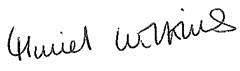 Muriel WilkinsPrincipal